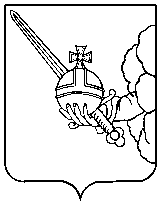 П О С Т А Н О В Л Е Н И Е Администрации города Вологды  От  10 июня 2021 года				                       	   №        797      	 О внесении изменений в постановление Администрации города Вологды от 28 марта 2011 года № 1441На основании статей 27, 42, 44 Устава городского округа города Вологды ПОСТАНОВЛЯЮ:Внести в постановление Администрации города Вологды от 28 марта 
2011 года № 1441 «О проведении ежегодного городского конкурса «Мы выбираем, нас выбирают» (с последующими изменениями) следующие изменения:В преамбуле слова и цифры «статей 38, 44 Устава муниципального образования «Город Вологда»» заменить словами и цифрами «статей 27, 44 Устава городского округа города Вологды».В пункте 3 слова и цифры «15 июля 2020 года по 23 сентября 
2020 года» заменить словами и цифрами «10 июня 2021 года по 23 июля 
2021 года».В пункте 4 слова и цифры «30 сентября 2020 года» заменить словами и цифрами «23 июля 2021 года».В пункте 6 цифры «2020» заменить цифрами «2021».Внести изменение в Положение о ежегодном городском конкурсе «Мы выбираем, нас выбирают», утвержденное постановлением Администрации города Вологды от 28 марта 2011 года № 1441 (с последующими изменениями), изложив его в новой прилагаемой редакции. Внести изменение в состав оргкомитета по проведению и подведению итогов ежегодного городского конкурса «Мы выбираем, нас выбирают», утвержденный постановлением Администрации города Вологды от 28 марта 
2011 года № 1441 (с последующими изменениями), изложив его в новой прилагаемой редакции.Настоящее постановление подлежит опубликованию в газете «Вологодские новости» и размещению на официальном сайте Администрации города Вологды в информационно-телекоммуникационной сети «Интернет».Исполняющий обязанности Мэра города Вологдыпервый заместитель Мэра города Вологды -начальник Департамента градостроительстваАдминистрации города Вологды                                                                А.Н. Баранов